DISSERTATION REGISTRATION FORMCOURSE TITLE:	..................................................................................................TITLE OF DISSERTATION:.................................................................................................................................................................................................................................................................................................................................................................NAME OF STUDENT:NAME OF SUPERVISOR:SYNOPSIS (around 250 words stating coverage and approach of the dissertation. You must include relevant details such as methodology, participants, location etc. Without such details you will not be given Departmental approval):You must MEET and DISCUSS your proposed research with your supervisor.This title and synopsis has been agreed by:Student:Supervisor:In the event of ANY change in the title or content of the dissertation a NEW copy of this form must be completedDISSERTATION REFERENCE FORM – (this MUST be completed AND SIGNED by the Primary Supervisor)Name of Student …………………………………………. Date…………………Programme of Study ……………………………………………………………….1. 	Is the fieldwork necessary for the project as conceptualised?	Yes / No2.	Is the fieldwork likely to be sufficiently valuable given the time constraint?	Yes/No3.	Is the student up-to-date assignment-wise to warrant support for this 	fieldwork?	Yes/No4.	Has the Ethics Form been signed off?					Yes / No5.	Has the Risk Assessment Form been completed and signed off?	Yes / No6.	Has the ACOP form been completed and signed off?			Yes / NoAdditional Comments: Supervisors, PLEASE comment upon potential issues.………………………………………………………………………………………………………………………………………………………………………………………………….……………………………………………………………………………………………….……………………………………………………………………………………………….……………………………………………………………………………………………….……………………………………………………………………………............................................Signature of Supervisor …………………………………………………………………..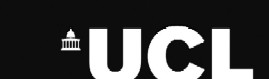 